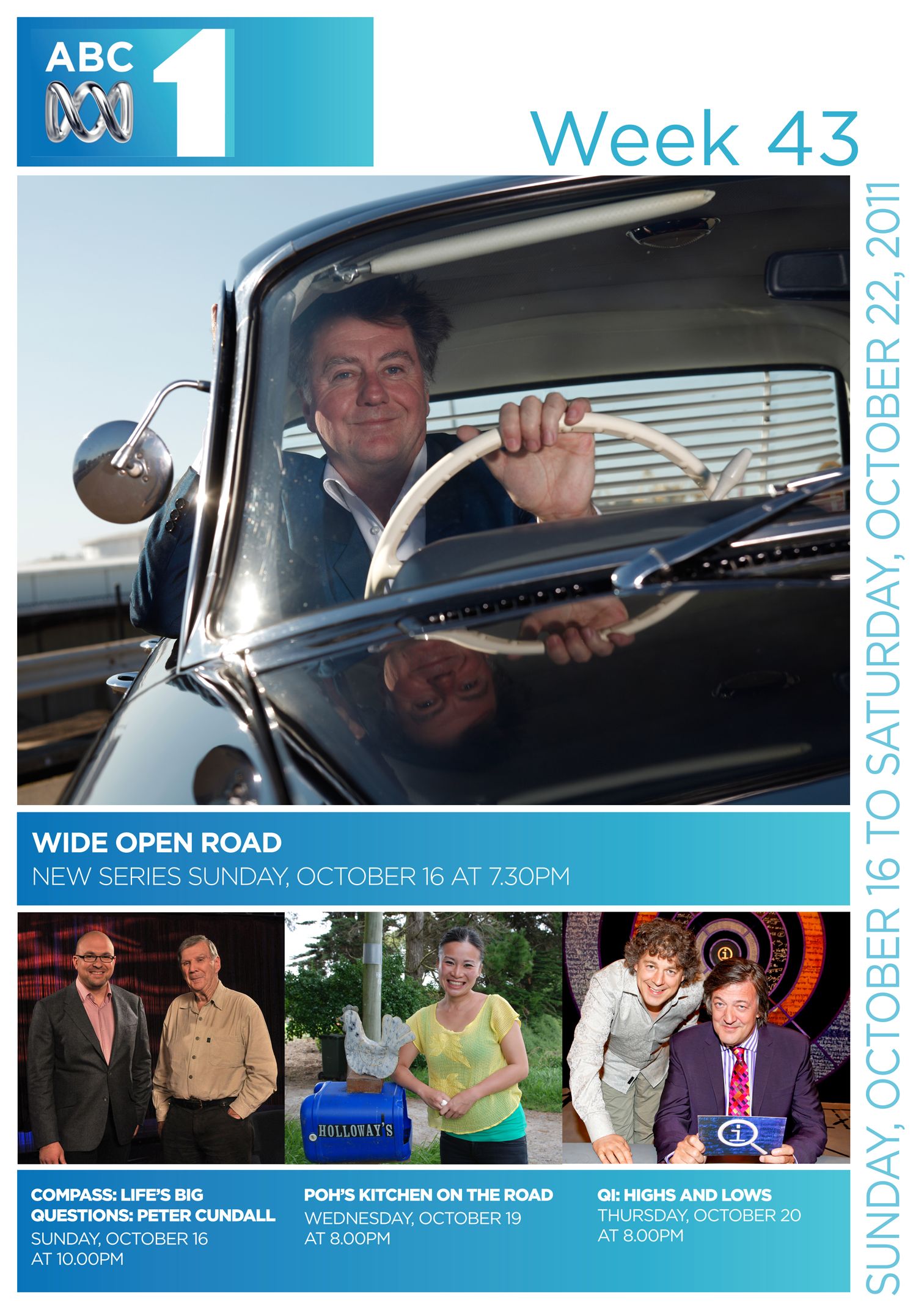 IndexProgram Highlights	1Wide Open Road: Here Come The Petrol Heads	1The No.1 Ladies Detective Agency: The Boy With An African Heart	2Compass: Life's Big Questions: Peter Cundall	3Rome Wasn't Built In A Day	4United States Of Tara: Dr Hattaras' Miracle Elixir	5Country House Rescue	6Poh's Kitchen on the road	7Mastercrafts: Blacksmithing	8QI: Highs And Lows	9The Slap: Harry	10Crownies	11Hockey: International Super Series	12Choccywoccydoodah: Make Cake And Influence People	13The Good Cook	14My Family: Melbourne Identity	15Scott and Bailey	16Bored To Death: The Case Of The Lonely White Dove	17Doc Martin	18Penn And Teller: Fool Us	19Watch Out For...	20Artscape: Virginia Trioli Presents NCP	20Amendments	21Program Guide	28Sunday, 16 October 2011	28Monday, 17 October 2011	34Tuesday, 18 October 2011	37Wednesday, 19 October 2011	40Thursday, 20 October 2011	43Friday, 21 October 2011	46Saturday, 22 October 2011	51Marketing Contacts	54Program HighlightsSunday7:30pmWide Open Road: Here Come The Petrol HeadsSunday, 16 October 2011								New SeriesPRODUCTION DETAILS:Bombora Film and Music Co produced. Directed by Paul ClarkeSunday8:30pmThe No.1 Ladies Detective Agency: The Boy With An African HeartSunday, 16 October 2011PRODUCTION DETAILS:Executive Producers: Sydney Pollack, Richard Curtis, Bob Weinstein, Harvey Weinstein. Produced by Anthony Minghella, Timothy Bricknell, Amy J Moore. Directed by Charles Sturridge.Sunday10:00pmCompass: Life's Big Questions: Peter CundallSunday, 16 October 2011PRODUCTION DETAILS:Compass Executive Producer: Rose HespTuesday8:30pmRome Wasn't Built In A DayTuesday, 18 October 2011PRODUCTION DETAILS:Filmed and directed by Graham Johnston and Rob McCabe. Produced by Lynda Regnier for Darlow Smithson Productions.Tuesday9:30pmUnited States Of Tara: Dr Hattaras' Miracle ElixirTuesday, 18 October 2011PRODUCTION DETAILS:Showtime Networks Inc and DW Studios L.L.C. Executive Producers: Steven Spielberg, Justin Falvey, Darryl Frank, Diablo Cody, Craig Zisk, Dave Finkel and Brett Baer. Created by Diablo Cody. Produced by Dan Kaplow.Wednesday6:00pmCountry House RescueWednesday, 19 October 2011							New SeriesPRODUCTION DETAILS:Country House Rescue is a Betty Production for Channel 4.Wednesday8:00pmPoh's Kitchen on the roadWednesday, 19 October 2011PRODUCTION DETAILS:Poh's Kitchen on the road is produced by ABC TV. ABC Head of Factual: Jennifer Collins; Executive Producer: Margot Phillipson; Series Producer: Colin Haynes.Thursday6:00pmMastercrafts: BlacksmithingThursday, 20 October 2011PRODUCTION DETAILS:Executive Producers: Sam Wilson and Mark Rubens; Producer and director: James Dawson; Series Producer: Sara Woodford. Ricochet Productions.Thursday8:00pmQI: Highs And LowsThursday, 20 October 2011PRODUCTION DETAILS:A Quite Interesting talkback THAMES production.Thursday8:30pmThe Slap: HarryThursday, 20 October 2011PRODUCTION DETAILS:Producers: Tony Ayres, Helen Bowden, Michael McMahon. Harry is written by Brendan Cowell and directed by Matthew Saville. Executive Producers: Penny Chapman and Carole Sklan. A Matchbox Pictures production for ABC TV.Thursday9:30pmCrowniesThursday, 20 October 2011PRODUCTION DETAILS:Produced by Screentime for ABC TV. Series Producer: Karl Zwicky; Co-producer: Lisa Scott; Co-producer/Writer: Jane Allen; Story Consultant and Associate Producer: Hilary Bonney.Thursday11:30pmHockey: International Super SeriesThursday, 20 October 2011PRODUCTION DETAILS:ABC TV Sports. Executive Producer: David SpencerFriday6:00pmChoccywoccydoodah: Make Cake And Influence PeopleFriday, 21 October 2011PRODUCTION DETAILS:Choccywoccydoodah is a Twofour Broadcast Ltd production for UKTV. 10 x 30mins.Friday6:25pmThe Good CookFriday, 21 October 2011PRODUCTION DETAILS:The Good Cook is produced by the BBC. Executive Producers: Pete Lawrence and Simon Knight. 6 x 30minFriday8:00pmMy Family: Melbourne IdentityFriday, 21 October 2011PRODUCTION DETAILS:Director: Ed Bye; Producer: John Bartlett; Executive Producer: Tom Anderson. My Family is a DLT Entertainment UK Limited production in association with Rude Boy Productions for BBC.Friday8:30pmScott and BaileyFriday, 21 October 2011PRODUCTION DETAILS:Producer: Yvonne Francas; Executive Producer: Nicola Shindler. Scott & Bailey is a Red Production for ITV.Friday10:05pmBored To Death: The Case Of The Lonely White DoveFriday, 21 October 2011PRODUCTION DETAILS:Home Box Office Inc. Created by Jonathan Ames. Executive Producers: Sarah Condon, Troy Miller, Stephanie Davis, Dave Becky and Jonathan Ames.Saturday7:30pmDoc MartinSaturday, 22 October 2011PRODUCTION DETAILS:Doc Martin is produced for ITV1 by Buffalo Pictures in association with Homerun Productions.Saturday10:00pmPenn And Teller: Fool UsSaturday, 22 October 2011PRODUCTION DETAILS:Penn & Teller: Fool Us is produced by DCD-owned September Films/117 Production for ITV1.Watch Out For...Tuesday, 18 October 201110:00pmArtscape: Virginia Trioli Presents NCPAs the Federal Government announces its plan to develop a new national cultural policy, setting the agenda for the next ten years, Virginia Trioli gathers a group of artists, arts administrators, arts educators and cultural theorists to put forward some ideas.How important is arts and culture to Australia's broader social and economic goals? Join Virginia Trioli and her special panel of guests featuring Clare Bowditch, Wesley Enoch, Sue Cato, David Throsby and Marcus Westbury as they discuss the way forward with an audience that includes Federal Arts Minister Simon Crean, Senator Kate Lundy, and Australia Council chief Kathy Keele.An extended version of this program will screen on ABC2 - Sunday, October 23 at 10.50pm http://abc.net.au/iview/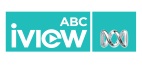 AmendmentsTuesday, September 20Insert classification:12:25am	Media Watch(G)Insert classification:3:00am	Big Ideas(G)Wednesday, September 21Insert classification:11:00am	Big Ideas(G)Insert classification:9:00pm	The Gruen Transfer(PG)Insert classification:3:00am	Big Ideas(G)Thursday, September 22Insert classification:8:00pm	Catalyst(PG)Friday, September 23Insert classification:11:00am	Catalyst(PG)Insert classification:9:20pm	The Jonathan Ross Show(PG)Saturday, September 24Insert classification:7:30pm	Doctor Who(PG)Insert classification:8:15pm	Doctor Who: Confidential Cutdown(G)Saturday, September 24		NSW & ACT ONLYInsert teams:3:00pm	Rugby Union: Shute Shield 2011: Eastwood Vs Sydney Uni(Live)Saturday, September 24		TAS ONLYInsert teams:2:00pm	AFL Tasmania: State Legaue 2011: Grand Final – Burnie Vs Launceston(Live)Saturday, September 24		SA, NT & WA ONLYInsert classification:3:00pm	Three Boys Dreaming(PG* Aboriginal and Torres Strait Islander viewers are advised that the following program may contain images and voices of people who have died)Saturday, September 24		QLD ONLYInsert classification:2:00pm	Three Boys Dreaming(PG* Aboriginal and Torres Strait Islander viewers are advised that the following program may contain images and voices of people who have died)Saturday, September 24		VIC ONLYInsert classification:2:00pm	Three Boys Dreaming(PG* Aboriginal and Torres Strait Islander viewers are advised that the following program may contain images and voices of people who have died)Sunday, September 25		NSW & ACT ONLYDelete TBA:4:50pm	TBASunday, September 25		VIC ONLYInsert teams:2:00pm	VFL Football 2011: Grand Final – Port Melbourne Vs Williamstown(Live)Sunday, September 25		QLD ONLYInsert teams:2:00pm	Rugby League: QLD Cup 2011: Grand Final – Tweed Heads Vs Wynnum Manly(Live)Delete TBA:4:50pm	TBASunday, September 25		TAS ONLYDelete TBA:4:50pm	TBASunday, September 25		WA ONLYInsert teams:2:00pm	WAFL Live League Football 2011: Grand Final – Claremont Vs Subiaco(Live)Sunday, September 25		SA & NT ONLYInsert teams:1:30pm	The SANFL: Semifinal 1: Eagles Vs Panthers(Live)Insert teams:3:45pm	The SANFL: Semifinal 2: Centrals Vs Norwood(Live)Monday, September 26Insert classification:5:30am	At The Movies(PG)Tuesday, September 27Insert classification:12:30pm	The Neanderthal Code(PG)Insert classification:10:00pm	Jennifer Byrne Presents(PG)Amend start time to read:11:30pm	Four CornersAmend start time to read:12:15am	Media WatchAmend start time to read:12:30am	Burn UpAmend start time to read:2:00am	La PalomaWednesday, September 28Insert classification:9:35pm	At Home With Julia(M*Coarse language)Insert classification:10:05pm	At The Movies(PG)Thursday, September 29Insert classification:8:00pm	Catalyst(G)Insert classification:9:30pm	The Next Big Thing(G)Insert classification:2:30am	The Next Big Thing(G)Friday, September 30Insert classification:11:00am	Catalyst(G)Saturday, October 01Delete TBA:1:30pm	TBAInsert program:1:30pm	Movie: Robbery Under Arms(CC, Repeat, PG)Follow the adventures of the dashing Captain Starlight, a fabled 19th century gentleman-rogue, and two wilful young brothers who hook up with his gang. CAST: Donald Crombie, Sam Neill, Steven Vidler DIR: Ken Hannam (1985)Delete program:2:00pm	Treks In A Wild WorldDelete program:2:30pm	Shamwari: A Wild LifeDelete TBA:3:00pm	TBAInsert classification:7:30pm	Doctor Who(PG)Insert classification:8:15pm	Doctor Who: Confidential Cutdown(PG)Insert classification:9:25pm	Penn And Teller: Fool Us(M*Violence)Sunday, October 02Insert classification:2:00pm	Wild North Sea(G)Monday, October 03Insert classification:5:30am	At The Movies(PG)Insert classification:12:20am	The Clinic(M*Violence)Tuesday, October 04Amend classification to read:8:30pm	Rome Wasn’t Built In A Day(M*Coarse language)Insert classification:9:30pm	United States Of Tara(M*Coarse language)Amend start time to read:10:00pm	First Tuesday Book Club With Jennifer ByrneThursday, October 06Insert classification:8:30pm	The Slap(M*Coarse language, drug use, sex scenes)Friday, October 07Insert classification:10:05pm	Bored To Death(M*Coarse language, drug references, sexual references)Saturday, October 08Delete ‘Repeat’:1:00pm	Basketball: WNBL(Repeat)Delete program:3:00pm	Football: W-LeagueInsert program:3:00pm	Movie: The Way We Were(CC, Repeat, 1973, PG)A classic love story sparked by the attraction of opposites, played out against the backdrop of American life during times of foreign war and domestic prosperity. CAST: Barbra Streisand, Robert Redford DIR: Sydney PollackDelete TBA:4:30pm	TBAInsert classification:8:30pm	Monroe(M*Coarse language)Sunday, October 09Insert classification:8:30pm	The No. 1 Ladies Detective Agency(PG)Delete TBA:11:30pm	TBAInsert program:11:30pm	Ladies Of Letters(CC, Repeat, G)Charts the correspondence between two widows as they regale one another with delicious recipes, blissful holidays and grateful grandchildren.Amend start time to read:11:55pm	Grand Designs: AmershamAmend start time to read:12:45am	Movie: The Spaniard’s CurseWednesday, October 12Insert classification:6:00pm	Country House Rescue(G)Insert classification:2:00am	Country House Rescue(G)Friday, October 14Insert classification:8:00pm	My Family(PG)Insert classification:8:30pm	Scott And Bailey(M*Adult themes, sexual references, sex scenes and violence)Tuesday, October 11Amend start time to read:10:00pm	Jennifer Byrne Presents: Alexander McCall SmithSaturday, October 15Delete ‘Repeat’:1:00pm	Basketball: WNBL(Repeat)Delete program:3:00pm	Football: W-LeagueInsert program:3:00pm	Movie: Sunset Boulevard(CC, Repeat, 1950, B&W, PG)Norma Desmond, a silent-screen goddess whose pathetic belief in her own indestructibility has turned her into a demented recluse, dreams of a comeback to pictures. DIR: Billy Wilder CAST: Gloria Swanson (1950)Delete TBA:4:30pm	TBAProgram GuideSunday, 16 October 2011Other States:New South Wales StateAustralian Capital TerritoryQueensland StateVictoria StateTasmania StateNorthern TerritorySouth Australia StateWestern Australia StateMonday, 17 October 2011Tuesday, 18 October 2011Wednesday, 19 October 2011Thursday, 20 October 2011Friday, 21 October 2011Other States:New South Wales StateAustralian Capital TerritoryQueensland StateVictoria StateTasmania StateNorthern TerritorySouth Australia StateWestern Australia StateSaturday, 22 October 2011Throughout the 20th century the car has been tangled up in the social, political and economic fabric of Australia. It conquered the interior, shaped the design of our cities, was the basis of our manufacturing industry for many years, and created some of our best-loved heroes.Wide Open Road follows three key themes: how a group of maverick petrol heads were able to unite the country by conquering the vast distances between the main colonial cities and towns; how cars were agents of change for numerous Australians keen to prove themselves on four wheels; and how the industry of making cars became the mainstay of our manufacturing industry.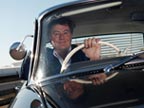 In 1912 Francis Birtles set out to drive from the west to the east coast of Australia. Early adventurers such as Birtles began using cars imported from the US, then gradually Australia's own to conquer the inhospitable terrain and vast distances.Many Australians have become heroes because of what they did while sitting behind the wheel of a car. Alice Anderson was the most famous woman in Melbourne in the 1920s because she was a mechanic and the chosen chauffeur of the rich.Speed was something that Australians always loved, and our history includes a long line of racing car drivers from Norm 'Wizard' Smith to Jack Brabham, Alan Jones and Mark Webber.Now our dependence on the car has caused congestion on city roads to the extent that people feel imprisoned by their cars. And the disinterest in hybrid electric cars proves that, deep down, we're still a nation of rev heads - despite the price of petrol! http://abc.net.au/iview/American Andrea Curtin (CCH Pounder) comes to the agency looking for help to find her son Michael (Upi Ramaselwana) who disappeared from a farming commune ten years before.Precious's diligent secretary Grace (Anika Noni Rose) cites the glass ceiling and asks her boss for a promotion.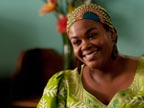 When BK's (Desmond Dube) beauty salon is ransacked, Grace has a theory about the culprits.Precious (Jill Scott) and Andrea discover that a woman named Clare (Ann Ogbomo), seen in an old newspaper photograph with the missing Michael, may be involved in the case of 'The Boy With An African Heart'.Later Grace reveals a long-held secret to Precious. http://abc.net.au/iview/What makes a good life? Why are we here? Is there a God? Whether you believe or not, many of us search for answers...Theologian Scott Stephens returns to Compass with a host of new guests to continue the search for meaning in a new series of the highly acclaimed Life's Big Questions starting Sunday nights on ABC1.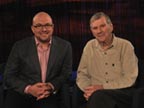 "The experience of the first series, and the unprecedented willingness of our guests to talk about big issues, deep questions, hard emotions, and what 'God' means for them, emboldened us even further in this series both to go deeper and to raise the bar on how religion and ethics are discussed in public in Australia," says Scott.Featured in this series are Peter Cundall, Cheryl Kernotm, Lincoln Hall, Di Fingleton, Warwick Thornton and Margaret Fulton.Scott asks them about their lives and beliefs, as well as the experiences, emotions and insights that have shaped and changed them.Scott's first guest is Peter Cundall, the irrepressible face of gardening in Australia. Peter was born into poverty in Manchester, trained as a parachutist in WW2 and fought in the Korean War. Today he is an ardent pacifist and environmentalist. He's packed many lives into his 84 years. So, does he believe in God? http://abc.net.au/iview/http://www.abc.net.au/compass/The six latter day British builders aiming to construct a Roman villa using only ancient methods and tools, face the most challenging and dangerous part of the project - erecting the giant timber frame.But first they have to find suitable trees in the local woods from which to build the oak frame. Cutting down the trees with just axes and saws proves to be a major undertaking and when the timber finally arrives on site, shaping the tree trunks into sections of the frame proves to be even tougher.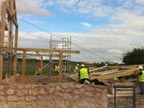 After a week of hacking and chiselling, foreman Jim is unimpressed with the quality and speed of work and confronts carpenter Fred with his concerns.Meanwhile plumber Kevin starts to plan the magnificent mosaic that will be the villa's centrepiece.With the seven-metre frame finished, the men then have to find a way to get it up using nothing but muscle power.Rome Wasn’t Built In A Day will be repeated on ABC2 – Saturday, October 22 at 7:30pm http://abc.net.au/iview/Tara (Toni Collette) attempts to drop the psych class taught by Dr. Hattaras (Eddie Izzard), but he proposes an alternative idea that Tara's not entirely sure about. Meanwhile new parents Charmaine (Rosemarie DeWitt) and Neil (Patton Oswalt) are finding that babies are harder than they look. Despite Tara's attempts to help, Charmaine remains committed to keeping Tara away from the baby.Max (John Corbett) is having trouble in his new job and finds himself at odds with his new boss. Kate (Brie Larson) is set to begin Flight Attendant training, alongside incompetent trainee, Daisy (Riki Lindholme), and a tough veteran trainer, Bunny (Cathy Shambley). Lionel (Michael Willett) walks in on Marshall (Keir Gilchrist) and Noah (Aaron Christian Howles), leaving their relationship and their entry to the New York High School Film Festival in jeopardy.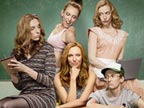  http://abc.net.au/iview/In the first episode of a new series Ruth Watson meets Cornelia Bayley, owner of Plas Teg, a Grade One-listed Jacobean mansion that has remained virtually unchanged since it was built in 1610.For most of the 20th century Plas Teg lay forgotten and derelict with no roof, a stream running through it, pigeons and trees growing through its centre. In 1986 Cornelia fell in love with the building and purchased it for £75,000. Giving up her rather more glamorous life in Notting Hill, Cornelia headed to North Wales to devote her life to restoring the property, helping to bring it back to its former glory.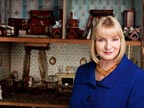 But Cornelia's devotion came at a cost. Cut off from her old life, she now inhabits 20,000 square feet of country house alone, and can go an entire week without the company of others. Relying on an ex-boyfriend from over 20 years ago to pay the bills, it's clear to see that time at Plas Teg has taken its toll on Cornelia. She's now struggling to keep the house afloat both physically and financially. To keep this treasure alive she needs to find a way to bring in some cash, and fast.In a bid to help Cornelia, Ruth suggests she turns the atmospheric house into a location manager's dream, by offering out space for film and photo shoots. With a little help from some Plas Teg friends they also host the house's first ever reception, inviting over 50 influential locals, politicians and civic leaders in a bid to attract new volunteers and raise the profile. Will it be a success? http://abc.net.au/iview/This week Poh's road trip takes her to King Island. Located in the Roaring Forties of Bass Strait, off the NW tip of Tasmania, King Island is about half way to the mainland state of Victoria. Windswept, rainy (it has an annual rainfall of over 1000 mm), rugged and attractive it boasts over 145 km of untouched coastline, an estimated 57 offshore wrecks (a legacy of the dangers of trying to cross Bass Strait in inclement weather) and a wide and unusual variety of wildlife. King Island is known nationally and internationally for its fine produce: cream, specialty cheeses, beef and rock lobster. Kelp is harvested from the shore, dried and exported for use in a number of products including ice cream.Poh immerses herself in island life. First she visits a dairy farm owned by Philip and Kelly Lancaster, a third generation farming family, and tries her hand at milking. Then it's off to the famed King Island Dairy to talk to master cheese maker Ueli Berger about the island's renowned cheeses. "They are like my babies," says Ueli. Next it's a call into the local organic egg farm owned by Dave and Glenda Holloway where the chooks run free, and when the time comes retire to a paddock of their own. Poh's King Island experience is distilled into her recipe for kefir, a fermented milk drink that she discovers on the island. She then uses the island's wonderful cheddar cheese for a soufflé and an apple pie with a cheese crust to be topped off with a dollop of King Island cream.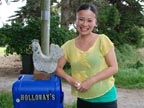  http://abc.net.au/iview/The humble village smithy, was for centuries, the most important place in the village and it was the craft of the blacksmith, more than any other, that transformed Britain into the great workshop of the world during the industrial revolution.Market trader Dominic Branch, 37, museum educator Gill Fewings, 47, and architectural illustrator Hugh Gallagher, 40, take up their places as enthusiastic beginners in a 300-year-old forge in Humberside to learn this ancient craft.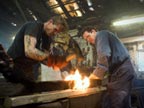 It takes four to five years to train properly as a blacksmith. During their six-week course, our trainees learn the foundations of the craft - from how to forge precision decorative panels to making their own tools.They are instructed by Don Barker, the first working blacksmith in 200 years to be appointed to the court of the Worshipful Company of Blacksmiths. He has made ironwork for the royal family, Westminster Abbey and St Paul's Cathedral.While Monty explores the importance of blacksmithing in history and joins in an experiment to test the same method the Romans would have used to smelt iron ore, the trainees learn how to make everything from nails to scrolls and snubs; finally putting all they have learnt into practice to design and forge decorative front gates, unassisted, for local Ferriby residents.Can they pull it off and impress not only their clientele, but the judge Bob Hobbs, who is the only living Gold Medal holder of the Worshipful Company of Blacksmiths? http://abc.net.au/iview/This week on QI we scale the heights and plumb the depths for the theme 'Highs and Lows'. Joining QI master Stephen Fry are panellists Sandi Toksvig, Rob Brydon, Fred McAulay and Alan Davies.Stephen Fry kicks off the show with a question about the highlands of Scotland. He asks - as a non Scotsman, which tartan would he not be entitled to wear?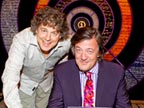  http://abc.net.au/iview/Harry has everything; the Brighton Beach mansion, the beautiful wife, a son and a successful business. But Harry stands to lose all of that as a result of slapping Hugo at Hector's birthday.Harry tries to downplay the seriousness of what could happen to Sandi, his wife, who is very agitated. He turns to his cousin Hector, for support, but Hector is torn between his loyalty to his wife, who is best friends with Rosie, and his family.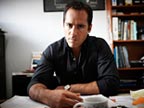 Harry's anxiety continues when Gary rings late one night threatening to go to the media. Harry has lunch with a lawyer friend, who reassures Harry that he has nothing to worry about, but Harry is not convinced.When Hector suggests to Harry that perhaps he should talk to Gary and Rosie and apologise, he is at first furious at the idea, but when Manolis warns him that he is turning into his father who died angry, he relents. But his apology to Gary and Rosie doesn't go as planned, with Rosie refusing to accept it. She further antagonises him by asking him if he beats Sandi and Rocco. Harry's anger boils and he runs out of the house before he loses control again.Not being able to shake his anger, he returns to Gary and Rosie's house later that night with a crowbar. He is about to get out of his car when he is haunted by an image of his father. As he drives home, Sandi calls him to tell him that Rocco has run away. When Harry finds him, Rocco breaks down blaming himself for Harry slapping Hugo. Harry is distraught at what this is doing to his family. When he arrives home, the police arrive to question him.The Slap: Harry will be repeated on ABC2 – Friday, October 21 at 9:30pm http://abc.net.au/iview/http://www.abc.net.au/tv/theslap/Janet (Marta Dusseldorp), Lina (Andrea Demetriades) and Det. Dylan Thorne (Toby Schmitz) are surprised when Virginia Gardiner (Sacha Horler), racked by guilt about her son Max, agrees to help the prosecution and provides them with a new statement.Janet and Lina are still at loggerheads over young Max's (Nicholas Bakopoulos-Cooke) guilt, and when Virginia crumbles during the committal in front of the formidable Judge Hansby (Tina Bursill), this already murky case is made even more complicated. Meanwhile, Lina realises it's finally time she and Andy (Christopher Morris) came clean about their relationship.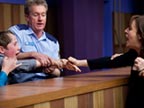 Meanwhile, when Jimmy Butcher (Martin Crewes) scoops that Judge Rosenberg (Ritchie Singer) asked Julie (Chantelle Jamieson) to take the wrap for him on a driving offence, it starts a messy scandal that leads to Ben (Todd Lasance) breaking up with Julie, and Rosenberg losing his job.However, Ben is excited to be going to the Supreme Court when a mother who drugged and smothered her child has been released from hospital and found to be mentally fit to stand trial. But when Crown Prosecutor Tony Gillies (Peter Kowitz) advises he's already accepted a plea, Ben is furious, and goes straight to David (Lewis Fitz-Gerald), where his complaint falls on deaf ears.Richard (Hamish Michael) prosecutes a ridiculous arson case, while Tatum (Indiana Evans) seeks welcome distraction from a boring wire tap case.Special Guests: Zoe Carides, Toby Schmitz, Tina Bursill, Sacha Horler.Crownies will be repeated on ABC2 – Friday, October 21 at 10:30pm http://abc.net.au/iview/http://www.abc.net.au/tv/crownies/ABC1 will broadcast a series of 'quick-fire' hockey matches featuring Australia's Hockeyroos and World Champion Kookaburras when the inaugural International Super Series is played in Perth from October 20th - 23rd.The marquee hockey tournament will feature the best men's and women's national teams from Commonwealth nations such as Australia, New Zealand, India, Pakistan and Malaysia and act as a backdrop to the 2011 Commonwealth Heads Of Government Meeting (CHOGM) being held in Perth in October.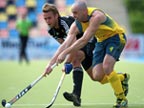 During the four-day tournament, ABC1 will broadcast a daily highlights package of action from day one and day two, and will telecast live action from day three and day four (including the grand finals).ABC TV sports presenter Stephanie Brantz will host the broadcast and commentators Steve Robilliard and Peter Wilkins will call all the action.Event Name: International Super Series 2011Dates: Thursday October 20 - Sunday October 23 inclusiveLocation: Perth Hockey Stadium, Perth, WAThursday, October 20 - 11:30pm to 12:30amDay 1 (Highlights) Australia v Malaysia (Women) & Australia v Pakistan (Men)Friday, October 21 - 11:20pm to 12:20amDay 2 (Highlights) Australia v India (Women) & Australia v NZ (Men)Saturday, October 22 - 5pm to 6:30pmDay 3 (Live) Australia v India (Women) & Australia v India (Men) (Note: Australia (Women) play India twice as there are only 3 women's teams)Sunday, October 23 - 5pm to 7pmDay 4 (Live) Play-Off third and fourth (Men), then the Women's Final followed by the Men's Final.Please note all times are AEDT http://abc.net.au/iview/Imagine a world where everything you see is made of chocolate. In the English coastal town of Brighton there is a very magical chocolate shop - Choccywoccydoodah. This specialty shop produces seriously amazing cakes for a truly impressive list of celebrities. Kylie Minogue, Madonna, Sir Bob Geldof, Johnny Depp and Hugh Grant have all commissioned cakes. At up to two metres tall and with a price tag of a cool £9000, these cakes are works of art.This week it's autumn and Brighton is cooling down but in at Choccywoccydoodah things are hotting up. Chief cake artist Dave and his ambitious assistant Tom go into battle to come up with two new cakes for tough boss Christine. They also create a cake for auction at a glamorous charity event fronted by Davina McCall.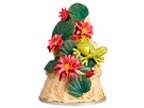  http://abc.net.au/iview/Simon Hopkinson knows all about good food, and he knows what you need to make great meals in your own kitchen. A widely-acclaimed chef and food writer, he draws on his years of experience and love of cooking to show how you can create restaurant quality food at home, with everyday ingredients. Along the way he reveals where and how to find the right produce, which ingredients it's worth spending your money on and how to create exquisite meals using cheaper cuts and fabulous flavours instead of the latest food fads.This week Simon demonstrates how to make the ultimate 'naked risotto', delicious Parma ham and asparagus pancakes, a quiche Lorraine and a very simple but amazing coffee granita. And he shares why two of his 'can't live without' ingredients are Italian risotto rice and Parma ham.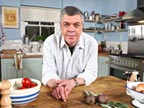 The award-winning sitcom about a dysfunctional family continues, with the apparent son of an old Australian friend of Ben's (Robert Lindsay) turning up on his and Susan's (Zoe Wanamaker) doorstep asking for somewhere to stay.But when the young Australian backpacker catches Janey's (Daniela Denby-Ashe) eye, is Ben's chip just on his shoulder or off the old block?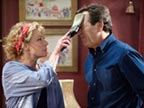  http://abc.net.au/iview/After Lynne Stott's body is found wrapped in bin bags on a building site the details lead Janet (Lesley Sharpe) to believe that she is another victim of the serial killer who murdered Veronica nearly forty years earlier.Rachel (Suranne Jones) meets Martine Cooper, a juror with whom Nick (Rupert Graves) had an affair during a case where his client was acquitted but decides not to use it against him. Instead she follows up Janet's hunch and inadvertently puts her friend in danger as Janet comes face to face with the killer who escapes after seriously wounding her with a knife.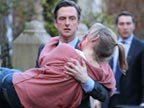  http://abc.net.au/iview/In case you have missed it, screening Friday night on ABC1, is Bored to Death an off-beat comedy series based on the semi-autobiographical musing of eclectic author Jonathan Ames.Bored to Death tells the story of a noir-fiction-obsessed  Brooklyn writer Jonathan Ames (Jason Schwartzman), who in the wake of a painful breakup with his girlfriend impulsively decides to list his private detective services on Craigslist - even though he is unlicensed and has virtually no experience.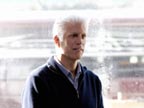 Before long, and to his considerable surprise, Jonathan is hired by an assortment of desperate clients on a variety of cases, which he pursues while avoiding working on his second novel and writing for the magazine run by his eccentric boss George Christopher (Ted Danson). He also passes the time with - and sometimes enlists the help of - his pal, a droll cartoonist named Ray (Zach Galifianakis). Ray does his best to advise him, but can barely keep his own life together.On tonight's episode, a smitten Russian parolee contracts Jonathan to track down a chanteuse known as 'the Lonely White Dove'. After a vodka-fuelled reconnaissance mission at the Brighton Beach restaurant where she works, Jonathan persuades Suzanne (Oliva Thirlby) - and Ray and Leah (Heather Burns) - to join him there for dinner the next night, failing to reveal his true purpose.  Meanwhile George decides to get in touch with his feminine side, by hiring a male escort as a way to drive sales of his sagging magazines. http://abc.net.au/iview/With the departure of Dr Dibbs, Dr Ellingham (Martin Clunes) moves back into his old surgery, agreeing to stay for a couple of months until a replacement can be appointed.Determined to get to grips with fatherhood he asks Louisa (Caroline Catz) to move into his house so he can help to raise their child. He even suggests that Louisa and 'baby' could move to London with him.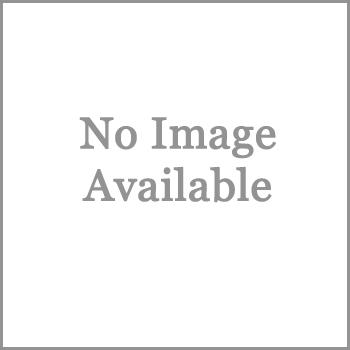 Louisa reluctantly agrees to move into the doc's house, and offers to help with reception duties, as the previous receptionist, Pauline has left. But Louisa is none too sure about the move to London. She had hoped to resume her career as headmistress of the village school.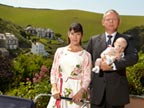 Villagers pack the village church for the funeral of the doc's Aunt Joan. They are shocked when Martin's eulogy becomes a health warning about the dangers to the heart of eating the wrong food.Aunt Joan's sister Ruth Ellingham (Eileen Atkins) attends the funeral and demonstrates the same cantankerous character as her nephew. She has no more intention of staying in Portwenn than Martin does. But Joan has left her the house and farm. http://abc.net.au/iview/The 8-part series presented by Jonathan Ross continues, where well-known illusionists Penn and Teller throw down the gauntlet to aspiring magicians in the UK to perform their most mystifying trick - and fool Penn and Teller. If they can, they win a five star trip to Las Vegas where they'll perform alongside Penn & Teller.The acts performing for Penn & Teller tonight are: Piff The Magic Dragon - British illusionist; Soma - Hungarian close-up magician; Alan Hudson - British close-up magician; and Damien O'Brien - British street magician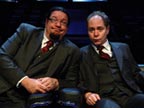  http://abc.net.au/iview/4:00amrage(MA, Adult Themes, Coarse Language, Drug Use, Horror, Nudity, Sex References, Strong Violence)Continuous music programming. For information about rage playlists visit the website: abc.net.au/rage5:00amrage(PG)Continuous music programming. For information about rage playlists visit the website: abc.net.au/rage6:00amrage(G)Continuous music programming. For information about rage playlists visit the website: abc.net.au/rage6:30amWaybuloo(CC,Repeat,G)6:50amPingu(Repeat,G)6:55amBindi: The Jungle Girl(CC,Repeat,G)7:20amJane And The Dragon(Repeat,G)7:45amPink Panther And Pals(Repeat,G)8:10amClang Invasion(CC,Repeat,G)8:35amKing Arthur's Disasters(CC,Repeat,G)9:00amInsiders(CC)A not-to-be missed analysis of the week's political news, with interviews, discussion and analysis with Barrie Cassidy and guests.10:00amInside Business(CC)Alan Kohler with analysis and comment on the events and issues concerning business, investors and entrepreneurs.10:30amOffsiders(CC)A show for anyone who's serious about sport. Offsiders provides a challenging, insightful, humorous debate about the topic that dominates weekends - sport. Hosted by Barrie Cassidy.11:00amAsia Pacific Focus(CC)Draws on the ABC's regional expertise to provide quality analysis on major issues and interviews with key newsmakers in the Asia Pacific.11:30amSongs Of Praise: Liverpool(CC,Repeat,G)Aled Jones takes a ticket to ride on a magical mystery tour of Liverpool and discovers why this European capital of culture offers so much to the day tripper.12:00pmLandline(CC)Australia's national rural program, with reports from around the country on rural and urban issues. Presented by Anne Kruger.1:00pm7.30(CC, Repeat)A state-based edition of 7.30 presented locally and featuring coverage of local issues (see other states).1:30pmMessage Stick: In The Frame: Alison Page(CC,Repeat,G,Aboriginal and Torres Strait Islander viewers are advised that the following program contains images and voices of people who have died)Alison Page is one of a handful of Indigenous interior designers in this country who has designed Aboriginal culturally appropriate housing. We also have a look at her other achievements including her jewellery collection.2:00pmSKIPPY: Australia's First Superstar(CC,Repeat,PG,Aboriginal and Torres Strait Islander viewers are advised that the following program contains images and voices of people who have died)Narrated by Magda Szubanski, this one-hour documentary is a warm, witty, affectionate and definitive look at one of Australia's most cherished TV stars, Skippy the bush kangaroo.3:00pmArt Of Germany: A Divided Land(CC,G)Andrew Graham-Dixon explores German art, examining the country's unique national style and 500-year cultural legacy.3:50pmPossessions(CC,Repeat,PG)Frank becomes obsessed about a painting, and his desire to possess it overwhelms him. He sacrifices his relationship with the woman he loves in order to own it. CAST: Max Cullen, Asher Keddie4:00pmYoung Performers Awards 2011(CC)The Australian Idol of classical music, the 2011 Young Performers Awards, sees our best young musicians compete for the prestigious title.5:00pmArt Nation(CC)Aviary is the latest work from dance maverick Phillip Adams and Ballet Lab. Premiering at the Melbourne Festival, Aviary is a riot of plumage and avian antics and a dance performance of uncommon adornment and flamboyance.5:30pmDance Academy(CC,Repeat,G)Junior footballers from the Institute of Sport have been sent to the Academy for some specialised training. The challenge is on between the dancers and the footballers to prove which is the toughest sport. CAST Xenia Goodwin6:00pmLife: Birds(CC,Repeat,G)This episode features birds. From the Equator to the Poles, birds have found the most ingenious ways to overcome the many challenges of life. Everything revolves around their unique attribute - feathers.6:50pmMinuscule: Yellow(Repeat,G)A combination of 3D characters and live footage, with no commentary or dialogue, these shorts offer a bird's eye view of an insect's day-to-day existence.7:00pmABC News(CC)Local, National and International News.7:30pmWide Open Road: Here Come The Petrol Heads(CC)Throughout the 20th century the car has been tangled up in the social, political and economic fabric of Australia. It conquered the interior, shaped the design of our cities and created some of our best-loved heroes.8:30pmThe No.1 Ladies Detective Agency: The Boy With An African Heart(CC,PG)American woman Andrea Curtin comes to Precious seeking help to find her son who disappeared from a farming commune ten years earlier. Grace seeks a promotion and starts to hone her detective skills. CAST: Jill Scott9:25pmGrumpy Guide To...: Teenagers(CC,Repeat,M,Drug Use, Sexual References)Our Grumpies say teenagers come very high on the irritating scale. What's not to hate? They're lounging around, often in your house, without proper jobs, eating pizza and drinking all your beer.10:00pmCompass: Life's Big Questions: Peter Cundall(CC)Scott Stephens returns to continue the search for meaning. First up is Peter Cundall, the irrepressible face of gardening in Australia. He's packed many lives into his 84 years. So, does he believe in God?10:30pmAlbert's Memorial(CC,Repeat,M,Adult Themes, Violence)Albert is dying and his final wish is to be buried in the meadow where, as a young solider, he joined forces with the Russians during World World Two. His old comrades in arms set out to fulfil his wish. CAST: Michael Jayston11:40pmTBA12:10amOrder In The House(CC)A weekly review of parliamentary proceedings.1:15amMovie: The Silent Enemy(CC,Repeat,B&W,1958,PG)Naval Lieutenant Crabbe, a bomb disposal expert, is sent to Gibraltar to fight the Italian threat. Using the enemy's own methods, he must destroy an important Italian base. CAST: Laurence Harvey DIR: William Fairchild (1958)3:05amCarbon Cops: The McKinney Lelliott Family(CC,Repeat,G)FinalThe McKinney family had a sneaking suspicion that changes needed to be made to reduce their carbon emissions, but it took the Carbon Cops to point them in the right direction.3:35amHeadcases(CC,Repeat,M,Adult Themes)FinalA groundbreaking comedy series that takes a biting, satirical look at the worlds of celebrity and politics. Created by Henry Naylor.1:00pm7.30 (NSW)(CC,Repeat)State based current affairs. Quentin Dempster examines the local issues concerning New South Wales.1:00pm7.30 (ACT)(CC,Repeat)Territory based current affairs. Chris Kimball examines the local issues concerning the ACT.1:00pm7.30 (QLD)(CC,Repeat)State based current affairs. Jessica van Vonderen examines the local issues concerning Queensland.1:00pm7.30 (VIC)(CC,Repeat)State based current affairs. Josie Taylor examines the local issues concerning Victoria.1:00pm7.30 (TAS)(CC,Repeat)State based current affairs. Airlie Ward examines the local issues concerning Tasmania.1:00pm7.30 (NT)(CC,Repeat)Territory based current affairs. Laetitia Lemke examines the local issues concerning the Northern Territory.1:00pm7.30 (SA)(CC,Repeat)State based current affairs. Simon Royal examines the local issues concerning South Australia.1:00pm7.30 (WA)(CC,Repeat)State based current affairs. Eliza Blue examines the local issues concerning Western Australia.4:00amrage(Repeat,G)5:00amArt Nation(CC,Repeat)5:30amAt The Movies(CC,Repeat)6:00amABC News Breakfast(CC)9:00amABC News(CC)9:30amBusiness Today(CC)10:00amBackyard Science(CC,Repeat,G)10:25amFor The Juniors(CC,Repeat,G)10:40amNile(CC,Repeat,G)Final11:00amLandline(CC,Repeat)12:00pmMidday Report(CC)12:30pmMonarch Of The Glen(CC,Repeat,PG)1:25pmA Poet's Guide to Britain(CC,Repeat,G)2:00pmTBA3:00pmPlay School(CC,Repeat,G)3:30pmBananas In Pyjamas(CC,Repeat,G)3:40pmLittle Charley Bear(CC,Repeat,G)3:50pmDriver Dan's Story Train(CC,Repeat,G)4:00pmThe Mr Men Show(CC,Repeat,G)4:10pmBugged(Repeat,G)4:20pmKid Vs Kat: Trick Or Threat(CC,Repeat,G)4:35pmPink Panther And Pals(Repeat,G)5:00pmEven Stevens(CC,Repeat,G)5:30pmLizzie McGuire(CC,Repeat,G)5:50pmBTN Daily(CC)6:00pmTime Team America: New Philadelphia, Illinois(CC,Repeat,G)Time Team America digs for the remains of the first American town founded by former slaves.7:00pmABC News(CC)Local, National and International News.7:30pm7.30(CC)The ABC's national flagship current affairs program led by two of Australia's most respected journalists - Leigh Sales and Chris Uhlmann.8:00pmAustralian Story(CC)Stories of contemporary Australian life and people, told by the subjects themselves.8:30pmFour Corners(CC)Australia's longest running TV current affairs program.9:15pmMedia Watch(CC)Australia's leading forum for media analysis and comment, presented by Jonathan Holmes.9:35pmQ&A(CC)Live, interactive and unpredictable - Tony Jones brings together a panel of politicians and prominent Australians to answer your questions.10:30pmLateline(CC)A unique nightly news analysis program bringing you up-to-the-minute coverage of Australian and international news and events.11:05pmLateline Business(CC,Repeat)The day's business and finance news, with the latest trends on international share and currency markets, pointing to what Australians can expect in the day ahead.11:35pmDarling Buds Of May: Darling Buds Of May : Part Two(CC,Repeat,PG)Follows the adventures of the indestructible Larkin family as they guard the secret of how Pop Larkin makes his money from the intrusion of the new Tax Inspector. CAST: David Jason, Catherine Zeta Jones12:30amMonarch Of The Glen(CC,Repeat,G)As Archie tries to escape to London he is stalled by a banker come to foreclose on the huge loan to the estate. CAST: Richard Briers, Susan Hampshire, Alastair MacKenzie.1:20amMovie: The Guinea Pig(CC,Repeat,B&W,1948,PG)In the years immediately following the Second World War, education in England is undergoing radical changes. Cockney boy Jack Read is chosen to attend a Public School. CAST: Richard Attenborough DIR: Roy Boulting3:00amBowls: Australian Indoor Championships(Repeat)Coverage of the Bowls Australian Indoor Championship from Tweed Heads, NSW.4:00amrage(Repeat,G)5:00amQ&A(CC,Repeat)6:00amABC News Breakfast(CC)9:00amABC News(CC)9:30amBusiness Today(CC)10:00amBehind The News(CC)10:25amAustralia's Heritage: National Treasures(CC,Repeat,G)10:30amAustralian Prime Ministers(CC)10:30amAustralian Prime Ministers(CC)10:35amNaturally Australia(CC,Repeat,G)10:50amOur Animals(Repeat,G)11:00amBig Ideas(CC)12:00pmMidday Report(CC)12:30pmDangerous Jobs For Girls(CC,Repeat,M,Coarse Language, Nudity)1:35pmMeerkat Manor(CC,Repeat,G)2:00pmTBA3:00pmPlay School(CC,Repeat,G)3:30pmBananas In Pyjamas(CC,Repeat,G)3:40pmLittle Charley Bear(CC,Repeat,G)3:50pmDriver Dan's Story Train(CC,Repeat,G)4:00pmThe Mr Men Show(CC,Repeat,G)4:10pmBugged(Repeat,G)4:20pmKid Vs Kat: Dial B For Babysitter(CC,Repeat,G)4:35pmPink Panther And Pals(Repeat,G)5:00pmEven Stevens(CC,Repeat,G)5:30pmLizzie McGuire(CC,Repeat,G)5:50pmBTN Daily(CC)6:00pmLost Gardens: Sutton Stop(CC,Repeat,G)Excavation of a garden near Coventry draws a frustrating blank, but a lucky find in a record office plunges the team right into the heart of the life, and garden, of lock keeper Richard Sutton's residence in 1807-1876.6:50pmMinuscule: The Caterpillar And The Brook(Repeat,G)A combination of 3D characters and live footage, with no commentary or dialogue, these shorts offer a bird's eye view of an insect's day-to-day existence.7:00pmABC News(CC)Local, National and International News.7:30pm7.30(CC)The ABC's national flagship current affairs program led by two of Australia's most respected journalists - Leigh Sales and Chris Uhlmann.8:00pmForeign Correspondent(CC)Mark Corcoran presents stories from the ABC's international correspondents.8:30pmRome Wasn't Built In A Day(CC,M,Coarse Language)Six modern-day British builders constructing a Roman villa, using only ancient methods and tools, come to the most challenging and dangerous part, erecting the seven-metre timber frame with only muscle power.9:30pmUnited States Of Tara: Dr Hattaras' Miracle Elixir(CC,M,Adult Themes, Coarse Language, Sexual References)When Tara attempts to drop the psych class taught by Dr Hattaras, he proposes an alternative idea that Tara's not entirely sure about. Meanwhile Max is having trouble in his new job. CAST: Toni Collette, John Corbett10:00pmArtscape: Virginia Trioli Presents NCP(CC)Virginia Trioli gathers a group of artists, arts administrators, arts educators and cultural theorists to discuss the development of a new national cultural policy.10:40pmLateline(CC)A unique nightly news analysis program bringing you up-to-the-minute coverage of Australian and international news and events.11:15pmLateline Business(CC,Repeat)The day's business and finance news, with the latest trends on international share and currency markets, pointing to what Australians can expect in the day ahead.11:45pmFour Corners(CC,Repeat)Australia's longest running TV current affairs program.12:30amMedia Watch(CC,Repeat)Australia's leading forum for media analysis and comment, presented by Jonathan Holmes.12:45amMovie: Bluebeard(CC,Repeat,B&W,1944,PG)A killer of young women, dubbed Bluebeard, is loose in Paris. CAST: John Carradine, Jean Parker DIR: Edgar G. Ulmer (1944)2:10amRome Wasn't Built In A Day(CC,Repeat,M,Coarse Language)Six modern-day British builders constructing a Roman villa, using only ancient methods and tools, come to the most challenging and dangerous part, erecting the seven-metre timber frame with only muscle power.3:00amBig Ideas(CC,Repeat)Presents the best public talks, debates and lectures from Australia and around the world.4:00amrage(Repeat,G)5:00amTalking Heads(CC,Repeat,G)5:30amSpicks And Specks(CC,Repeat,PG)6:00amABC News Breakfast(CC)9:00amABC News(CC)9:30amBusiness Today(CC)10:00amFor The Juniors(CC,Repeat,G)10:15amOur Animals(Repeat,G)10:20amCyberchase(CC,Repeat,G)10:45amBehind The News(CC,Repeat)11:00amBig Ideas(CC)12:00pmMidday Report(CC)12:30pmNational Press Club Address(CC)1:30pmFamily Fortunes(CC,Repeat,G)2:00pmTBA3:00pmPlay School(CC,Repeat,G)3:30pmBananas In Pyjamas(CC,Repeat,G)3:40pmLittle Charley Bear(CC,Repeat,G)3:50pmDriver Dan's Story Train(CC,Repeat,G)4:00pmThe Mr Men Show(CC,Repeat,G)4:10pmBugged(Repeat,G)4:20pmKid Vs Kat: The Grass Is Always Meaner(CC,Repeat,G)4:35pmPink Panther And Pals(CC,Repeat,G)5:00pmEven Stevens(CC,Repeat,G)5:30pmLizzie McGuire(CC,Repeat,G)5:50pmBTN Daily(CC)6:00pmCountry House Rescue(CC)Ruth Watson meets Cornelia Bayley, owner of Plas Teg, a Grade One-listed Jacobean mansion. Cornelia moved from London to restore it, but the work and lack of cash are taking their toll on both Cornelia and the house. 6:50pmMinuscule: Cowardly Coward(Repeat,G)A combination of 3D characters and live footage, with no commentary or dialogue, these shorts offer a bird's eye view of an insect's day-to-day existence.7:00pmABC News(CC)Local, National and International News.7:30pm7.30(CC)The ABC's national flagship current affairs program led by two of Australia's most respected journalists - Leigh Sales and Chris Uhlmann.8:00pmPoh's Kitchen on the road(CC,G)Poh's road trip takes her to King Island where she immerses herself in island life. She tries milking a cow, meets a master cheese-maker and visits an organic egg farm where the chooks have their own retirement paddock.8:30pmSpicks And Specks(CC)The world of music exposed like never before. Comedian Adam Hills leads two teams through different rounds of music-related riddles and games.9:00pmGruen Planet(CC)Hosted by comedian Wil Anderson, Gruen Planet looks at the dark arts of spin, branding, advertising and image control.9:35pmThe Hamster Wheel(CC)The Chaser team's take on the media and events of the week.10:05pmAt The Movies(CC)Join Margaret and David as they review the latest in cinema releases.10:35pmLateline(CC)A unique nightly news analysis program bringing you up-to-the-minute coverage of Australian and international news and events.11:10pmLateline Business(CC,Repeat)The day's business and finance news, with the latest trends on international share and currency markets, pointing to what Australians can expect in the day ahead.11:40pmTBA12:40amMidnight Man(CC,Repeat,M,Coarse Language, Sexual References, Violence)Disgraced journalist Max Raban is reduced to raking through bins for celebrity stories until he becomes embroiled in a political cover up where everyone thinks he is just a mad, phobic conspiracy theorist. CAST: James Nesbitt2:00amCountry House Rescue(CC,Repeat)Ruth Watson meets Cornelia Bayley, owner of Plas Teg, a Grade One listed Jacobean mansion. Cornelia moved from London to restore it, but the work and lack of cash are taking their toll on both Cornelia and the house. 3:00amBig Ideas(CC,Repeat)Presents the best public talks, debates and lectures from Australia and around the world.4:00amrage(Repeat,G)4:55amNational Press Club Address(CC,Repeat)6:00amABC News Breakfast(CC)9:00amABC News(CC)9:30amBusiness Today(CC)10:00amTake On Technology(CC,Repeat,G)10:15amMagic Of Making(CC,Repeat,G)10:20amDesigners(CC,Repeat,G)10:35amBehind The News(CC,Repeat)11:00amThe American Future: A History By Simon Schama(CC,Repeat,PG)Final12:00pmMidday Report(CC)12:30pmHope Springs(CC,Repeat,PG)1:30pmMother And Son(CC,Repeat,G)2:00pmTBA3:00pmPlay School(CC,Repeat,G)3:30pmBananas In Pyjamas(CC,Repeat,G)3:40pmLittle Charley Bear(CC,Repeat,G)3:50pmDriver Dan's Story Train(CC,Repeat,G)4:00pmThe Mr Men Show(CC,Repeat,G)4:10pmBugged(Repeat,G)4:20pmKid Vs Kat: One Big Happy Family(CC,Repeat,G)4:35pmPink Panther And Pals(Repeat,G)5:00pmEven Stevens(CC,Repeat,G)Final5:30pmLizzie McGuire(CC,Repeat,G)5:50pmBTN Daily(CC)6:00pmMastercrafts: Blacksmithing(PG)Three trainees spend six weeks learning to blacksmith in a 300-year-old forge in Humberside, UK. They are instructed by the first working blacksmith in 200 years to be appointed to the court of the Worshipful Company of Blacksmiths. 7:00pmABC News(CC)Local, National and International News.7:30pm7.30(CC)The ABC's national flagship current affairs program led by two of Australia's most respected journalists - Leigh Sales and Chris Uhlmann.8:00pmQI: Highs And Lows(CC,PG)Stephen Fry and panellists scale the heights and plumb the depths for the theme 'Highs and Lows'. Joining Stephen Fry are panellists Sandi Toksvig, Rob Brydon, Fred McAulay and Alan Davies.8:30pmThe Slap: Harry(CC)Harry has everything; the Brighton Beach mansion, the beautiful wife, a son and a successful business. But Harry stands to lose all of that as a result of slapping Hugo. CAST: Alex Dimitriades, Melissa George, Diana Glenn9:30pmCrownies(CC)Janet and Lina face a setback in the Gardiner case; Lina decides she and Andy should make their relationship public; and Ben is stymied in a child murder case. CAST: Marta Dusseldorp, Andrea Demetriades, Sacha Horler10:25pmLateline(CC)A unique nightly news analysis program bringing you up-to-the-minute coverage of Australian and international news and events.11:00pmLateline Business(CC,Repeat)The day's business and finance news, with the latest trends on international share and currency markets, pointing to what Australians can expect in the day ahead.11:30pmHockey: International Super Series: Day 1(CC)Highlights and live (AEDT) coverage of the Hockeyroos and Kookaburras in a new fast and furious men's and women's international Commonwealth hockey tournament with modified rules.12:30amMake 'Em Laugh: The Funny Business Of America: Sock It To Me / Satire And Parody(CC,Repeat,M,Coarse Language)FinalFrom Will Rogers and Johnny Carson to Jon Stewart and Stephen Colbert, Americans have always loved to make fun of the world around them using the slings and arrows of parody and satire.1:25amArtscape: Artists At Work: Penny Byrne(CC,Repeat,PG)Penny Byrne is the ultimate double agent - a self-confessed bad girl of ceramic art. She's a prim and properly trained art conservationist one day, and a subversive political artist the next.2:00amQI: Highs And Lows(CC,Repeat,PG)Stephen Fry and panellists scale the heights and plumb the depths for the theme 'Highs and Lows'. Joining Stephen Fry are panellists Sandi Toksvig, Rob Brydon, Fred McAulay and Alan Davies.2:30amMovie: Seven Days' Leave(Repeat,B&W,1942,G)A serviceman will gain a big inheritance if he marries a socialite. CAST: Victor Mature, Lucille Ball, Harold Peary DIR: Tim Whelan (1942)4:00amrage(Repeat,PG)5:00amCan We Help?(CC,Repeat,G)5:30amThe New Inventors(CC,Repeat,G)6:00amABC News Breakfast(CC)9:00amABC News(CC)9:30amBusiness Today(CC)10:00amAnimalia(CC,Repeat,G)10:25amTelling Tales(CC,Repeat,G)10:30amNoah and Saskia(CC,Repeat,G)10:55amAce Day Jobs(CC,Repeat,G)11:00amGood Morning Kalimantan(CC,Repeat,G)11:30amOne Plus One(CC)12:00pmMidday Report(CC)12:30pmAgatha Christie: Poirot(CC,Repeat,M,Adult Themes, Violence)2:10pmFinding The Fallen(CC,Repeat,G)3:00pmPlay School(CC,Repeat,G)3:30pmBananas In Pyjamas(CC,Repeat,G)3:40pmLittle Charley Bear(CC,Repeat,G)3:50pmDriver Dan's Story Train(CC,Repeat,G)4:00pmThe Mr Men Show(CC,Repeat,G)4:10pmBugged(Repeat,G)4:20pmKid Vs Kat: Happy Campers(CC,Repeat,G)4:35pmPink Panther And Pals(Repeat,G)5:00pmNaturally Sadie(CC,Repeat,G)5:30pmLizzie McGuire(CC,Repeat,G)5:50pmBTN Daily(CC)6:00pmChoccywoccydoodah: Make Cake And Influence People(CC,G)Chief cake artist Dave and his ambitious assistant Tom go into battle to come up with two new chocolate cakes for tough boss Christine. 6:25pmThe Good Cook(CC)Simon Hopkinson demonstrates how to make the ultimate 'naked risotto', delicious Parma ham and asparagus pancakes, a quiche Lorraine and a very simple but amazing coffee granita.7:00pmABC News(CC)Local, National and International News.7:30pm7.30(CC)A state-based edition of 7.30 presented locally and featuring coverage of local issues (see other states).8:00pmMy Family: Melbourne Identity(CC,PG)A young Australian backpacker catches Janey's eye, but is Ben's chip just on his shoulder or off the old block? CAST: Zoë Wanamaker, Robert Linsay8:30pmScott and Bailey(CC,MA,Violence)Rachel discovers Nick had an affair with a juror during a case where his client was acquitted, and Janet comes face to face with the killer of her school friend. CAST: Suranne Jones, Lesley Sharp9:20pmThe Jonathan Ross Show(CC)Jonathan Ross presents an entertaining show featuring comedy, celebrity chat and the latest music.10:05pmBored To Death: The Case Of The Lonely White Dove(CC)Jonathan's retained to track down a Russian chanteuse while George gets in touch with his feminine side by hiring a male escort. CAST: Jason Schwartzman, Ted Danson10:35pmLateline(CC)A unique nightly news analysis program bringing you up-to-the-minute coverage of Australian and international news and events.11:20pmHockey: International Super Series: Day 2(CC)Coverage of the International Commonwealth Hockey 9s tournament continues with a highlights package of the Hockeyroos game against the Indian women, and the World Champion Kookaburras match against the New Zealand men.12:20amTracey Ullman's State Of The Union(CC,Repeat,M,Adult Themes, Coarse Language)Written by and starring Emmy Award-winner Tracey Ullman, State of the Union is a collection of irreverent and hilarious skits that range from sardonic parody and social satire to Bollywood musicals.12:45amrage(MA, Adult Themes, Coarse Language, Drug Use, Horror, Nudity, Sex References, Strong Violence)Continuous music programming. For information about rage playlists visit the website: abc.net.au/rage7:30pm7.30 (NSW)(CC)State based current affairs. Quentin Dempster examines the local issues concerning New South Wales.7:30pm7.30 (ACT)(CC)Territory based current affairs. Chris Kimball examines the local issues concerning the ACT.7:30pm7.30 (QLD)(CC)State based current affairs. Jessica van Vonderen examines the local issues concerning Queensland.7:30pm7.30 (VIC)(CC)State based current affairs. Josie Taylor examines the local issues concerning Victoria.7:30pm7.30 (TAS)(CC)State based current affairs. Airlie Ward examines the local issues concerning Tasmania.7:30pm7.30 (NT)(CC)Territory based current affairs. Laetitia Lemke examines the local issues concerning the Northern Territory.7:30pm7.30 (SA)(CC)State based current affairs. Simon Royal examines the local issues concerning South Australia.7:30pm7.30 (WA)(CC)State based current affairs. Eliza Blue examines the local issues concerning Western Australia.4:00amrage(MA, Adult Themes, Coarse Language, Drug Use, Horror, Nudity, Sex References, Strong Violence)Continuous music programming. For information about rage playlists visit the website: abc.net.au/rage5:00amrage(PG)Continuous music programming. For information about rage playlists visit the website: abc.net.au/rage6:00amrage(G)Continuous music programming. For information about rage playlists visit the website: abc.net.au/rage8:00amrage(G)Continuous music programming. For information about rage playlists visit the website: abc.net.au/rage10:00amrage Guest Programmer: Jesse Peretz(PG)American bass guitar player, feature film director, and Grammy-Award winning music video director Jesse Peretz guest programs rage.11:00amChoccywoccydoodah: Make Cake And Influence People(CC,Repeat,G)Chief cake artist Dave and his ambitious assistant Tom go into battle to come up with two new chocolate cakes for tough boss Christine. 11:20amMinuscule: The Bridge On The River(Repeat,G)A combination of 3D characters and live footage, with no commentary or dialogue, these shorts offer a bird's eye view of an insect's day-to-day existence.11:30amThe Good Cook(CC,Repeat)Simon Hopkinson demonstrates how to make the ultimate 'naked risotto', delicious Parma ham and asparagus pancakes, a quiche Lorraine and a very simple but amazing coffee granita.12:00pmElders With Andrew Denton: Muhammad Yunus(CC,Repeat,G)Muhammad Yunus became the pioneer of the micro-credit system when he handed out loans to impoverished village women, and then watched as the tiny loans transformed lives. This became his life's ambition.12:30pmAustralian Story(CC,Repeat)Stories of contemporary Australian life and people, told by the subjects themselves.1:00pmBasketball: WNBL3:00pmMovie: From Here To Eternity(CC,Repeat,B&W,1953,PG)Prewitt kills the man responsible for his friend's death and then finds sanctuary in his lover's arms - until Pearl Harbour is bombed. Winner of eight Academy Awards. CAST: Montgomery Clift, DIR: Fred Zinnemann (1953)5:00pmHockey: International Super Series: Day 3(CC, Live AEDT)Catch all the action live (AEDT) from Perth's International Commonwealth Hockey 9s tournament as Australia's national men's and women's teams (Hockeyroos and World Champion Kookaburras) play India.6:30pmGardening Australia(CC,G)Jane Edmanson visits a hospital garden in Alice Springs that provides Indigenous patients with traditional bush medicines; John Patrick visits a garden designed for a large family who love to play outdoors; and more!7:00pmABC News(CC)Local, National and International News.7:30pmDoc Martin(CC)After Dr Dibbs leaves, Dr Ellingham moves back into the surgery until a replacement can be found. He also asks Louisa to move into his house so he can help to raise their child. CAST Martin Clunes, Caroline Catz8:20pmPoirot: Lord Edgware Dies(CC,Repeat)When Lord Edgware is murdered, the police suspect his wife, the famous actress Jane Wilkinson may be responsible. But Jane has a water-tight alibi. Poirot must uncover the truth. CAST: John Castle, Helen Grace, David Suchet10:00pmPenn And Teller: Fool Us(CC)The acts performing for Penn and Teller are: Piff The Magic Dragon - British illusionist; Soma - Hungarian close up magician; Alan Hudson - British close up magician; and Damien O'Brien - British street magician.10:40pmTrial And Retribution: The Box(CC,Repeat,M,Coarse Language, Violence)While on leave back home in Glasgow, DSC Mike Walker delves into the dark bond between two brothers linked to the disappearance of two women who were once married to the same man. CAST: David Hayman, Kerry Fox12:15amrage Guest Programmer: Jesse Peretz(MA, Adult Themes, Coarse Language, Drug Use, Horror, Nudity, Sex References, Strong Violence)American bass guitar player, feature film director, and Grammy-Award winning music video director Jesse Peretz guest programs rage.